בס"ד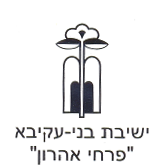 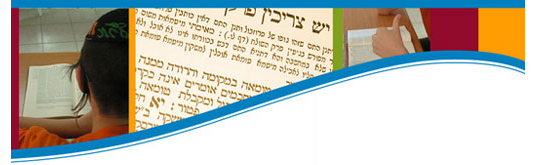 לימוד בחברותות -לולב הגזול-17 גמ' ל"ה:-ל"ו.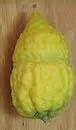 							שם התלמיד:_____________הגמרא עוסקת בעמוד זה בסיבות להתיר/לאסור אתרוגים עם מעמד מיוחד!מה העיקרון שגורם להכשיר או לפסול את האתרוג?__________________________.באר את המושגים הבאים:השלם את הטבלה הבאה ע"פ המשנה והגמרא: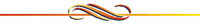 המושגהסברתרומה תרומה טמאההכשר טומאה ע"י משקיםמפני שמפסידההיתר אכילה של ישראל בתרומה-כיצד?דמאיאכסניאמעשר שניהדין במשנהטעם הדין(ציטוט)טעם הדין - הסברתרומה טמאהפסולהדלית בה היתר אכילההאתרוג אסור באכילה-לכן לא נחשב "לכם"תרומה טהורהלא יטולחד אמר:תרומה טהורהלא יטולחד אמר:תרומה טהורהאם נטל - כשרהלמ"ד:תרומה טהורהאם נטל - כשרהלמ"ד:דמאיב"ה:ב"ה:דמאיב"ש:ב"ש:מעשר שנילא יטוללמ"ד:מעשר שנילא יטוללמ"ד:מעשר שניואם נטל-כשרהלמ"ד:מעשר שניואם נטל-כשרהלמ"ד: